Дата государственной регистрации 16.06.2023Государственный регистрационный номер RU255170002023001 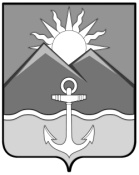 ДУМА ХАСАНСКОГО МУНИЦИПАЛЬНОГО ОКРУГАПРИМОРСКОГО КРАЯпгт СлавянкаНОРМАТИВНЫЙ ПРАВОВОЙ АКТ«О внесении изменений и дополнений в Устав Хасанского муниципального округа»Принят решением Думы Хасанского муниципального округа от 27.04.2023 № 1171. Внести в Устав Хасанского муниципального округа следующие изменения и дополнения:1.1  дополнить статью 9 частью 3 следующего содержания:«3. Вид муниципального контроля подлежит осуществлению при наличии в границах муниципального образования объектов соответствующего вида контроля»; 1.2. часть 4 статьи 11 изложить в новой редакции:«4. Финансовое обеспечение отдельных государственных полномочий, переданных органам местного самоуправления, осуществляется только за счет предоставляемых бюджету муниципального округа субвенций из соответствующих бюджетов.Органы местного самоуправления муниципального округа имеют право дополнительно использовать собственные материальные ресурсы и финансовые средства для осуществления переданных им отдельных государственных полномочий в случаях и порядке, предусмотренных настоящей статьей.При недостаточности предоставленных бюджету муниципального округа субвенций из соответствующих бюджетов на осуществление отдельных государственных полномочий, в целях защиты интересов населения Хасанского муниципального округа, глава муниципального округа вправе направить в Думу муниципального округа проект муниципального правового акта о разрешении дополнительного использования материальных ресурсов и финансовых средств муниципального округа для осуществления переданных отдельных государственных полномочий.Дума муниципального округа утверждает муниципальный правовой акт о дополнительном использовании материальных ресурсов и финансовых средств муниципального округа для осуществления переданных отдельных государственных полномочий в случае, если использование данных ресурсов и финансовых средств не повлечет за собой неисполнение органами местного самоуправления муниципального округа полномочий по вопросам местного значения.»;1.3. в части 5 статьи 12 слова «избирательной комиссией муниципального округа» заменить словами «территориальной избирательной комиссией»;1.4. в части 2 статьи 13 слова «избирательной комиссией муниципального округа» заменить словами «территориальной избирательной комиссией»;1.5. в статье 18:а) часть 2 изложить в следующей редакции:«2. Староста сельского населенного пункта назначается Думой муниципального округа, в состав которого входит данный сельский населенный пункт, по представлению схода граждан сельского населенного пункта. Староста сельского населенного пункта назначается из числа граждан Российской Федерации, проживающих на территории данного сельского населенного пункта и обладающих активным избирательным правом, либо граждан Российской Федерации, достигших на день представления сходом граждан 18 лет и имеющих в собственности жилое помещение, расположенное на территории данного сельского населенного пункта.»;б) часть 3 после слов «муниципальную должность» дополнить словами «, за исключением муниципальной должности депутата представительного органа муниципального образования, осуществляющего свои полномочия на непостоянной основе,»;в) пункт 1 части 4 после слов «муниципальную должность» дополнить словами «, за исключением муниципальной должности депутата представительного органа муниципального образования, осуществляющего свои полномочия на непостоянной основе,»;1.6. в части 2 статьи 31 слово «поименным» заменить словом «поименным,»;1.7. в статье 32:а) часть 4 дополнить пунктом 11.1) следующего содержания:«11.1) в случае отсутствия без уважительных причин на всех заседаниях Думы муниципального округа в течение шести месяцев подряд.»;б) часть 18 исключить;1.8. статью 33 дополнить частью 6.1 следующего содержания:«6.1. Глава муниципального округа не может быть депутатами Государственной Думы Федерального Собрания Российской Федерации, сенаторами Российской Федерации, депутатами законодательных (представительных) органов государственной власти субъектов Российской Федерации, занимать иные государственные должности Российской Федерации, государственные должности субъектов Российской Федерации, а также должности государственной гражданской службы и должности муниципальной службы, если иное не предусмотрено федеральными законами. Глава муниципального округа не может одновременно исполнять полномочия депутата представительного органа муниципального образования, за исключением случаев, установленных Федеральным законом, иными федеральными законами»;1.9 дополнить статьей 39.1 следующего содержания:«Статья 39.1. Гарантии осуществления полномочий главы муниципального округа, депутата Думы муниципального округа.1. Главе муниципального округа, депутату Думы муниципального округа, осуществляющему свои полномочия на постоянной основе (лицам, замещающим муниципальные должности) гарантируется:1) условия работы, обеспечивающие исполнение им своих полномочий (предоставление отдельного служебного помещения, оборудованного мебелью, оргтехникой и средствами связи, включая Интернет), а также право использования служебного автотранспорта администрации муниципального округа;2) право на своевременное в полном объеме и получение денежного содержания;3) отдых, обеспечиваемый установлением нормальной продолжительности рабочего времени, предоставлением выходных дней и нерабочих праздничных дней, а также ежегодного оплачиваемого отпуска;4) возмещение расходов, связанных со служебными командировками;5) пенсионное обеспечение за выслугу лет.2. Ежегодный отпуск предоставляется с сохранением денежного содержания, размер которого определяется в порядке, установленном трудовым законодательством для исчисления средней заработной платы. Ежегодный оплачиваемый отпуск состоит из основного оплачиваемого отпуска и дополнительного оплачиваемого отпуска. Ежегодный основной оплачиваемый отпуск предоставляется продолжительностью 38 (тридцать восемь) календарных дней.Ежегодные дополнительные оплачиваемые отпуска предоставляются:1) за ненормированный рабочий день - продолжительностью 7 (семь) календарных дней;2) за работу в южных районах Дальнего Востока - продолжительностью 8 (восемь) календарных дней.3. Денежное содержание, порядок и условия возмещения расходов, связанных со служебными командировками, порядок и продолжительность ежегодного основного оплачиваемого отпуска, устанавливается нормативным правовым актом Думы муниципального округа.4. Время замещения муниципальной должности главой муниципального округа, депутатом Думы муниципального округа осуществляющего свои полномочия на постоянной основе, засчитывается в общий и специальный трудовой стаж.Депутату Думы муниципального округа для осуществления своих полномочий на непостоянной основе гарантируется сохранение места работы (должности) на период, продолжительность которого составляет в совокупности шесть рабочих дней в месяц.5. Лицо, не менее одного года замещавшее муниципальную должность на постоянной основе, имеет право на ежемесячную доплату к страховой пенсии.Максимальный размер ежемесячной доплаты к страховой пенсии лица, замещавшего муниципальную должность на постоянной основе, не может превышать максимальный размер ежемесячной доплаты к страховой пенсии лица, замещавшего государственную должность на постоянной основе.Порядок установления, выплаты и перерасчета ежемесячной доплаты к страховой пенсии лица, замещавшего муниципальную должность на постоянной основе, определяется муниципальным нормативным правовым актом, принимаемым Думой Хасанского муниципального округа в соответствии с настоящим Уставом Хасанского муниципального округа.6. Депутату Думы муниципального округа, осуществляющему свои полномочия на непостоянной основе, обеспечиваются условия для беспрепятственного осуществления своих полномочий.Депутат Думы муниципального округа в соответствии с действующим законодательством имеет право на беспрепятственное пользование нормативными правовыми актами, принятыми Думой муниципального округа, а также документами, поступающими в официальном порядке в органы местного самоуправления муниципального округа по письменному запросу депутата.Депутату Думы муниципального округа предоставляются гарантии осуществления полномочий, предусмотренные федеральными законами и Законом Приморского края.7. Депутату Думы муниципального округа, осуществляющему свои полномочия на непостоянной основе, производится выплата денежной компенсации расходов на выполнение его депутатских полномочий в размере и порядке, определенном в нормативном правовом акте Думы муниципального округа.8. Расходы, связанные с предоставлением гарантий, предусмотренных настоящей статьей, производятся за счет средств бюджета муниципального округа.»;1.10. в статье 84:а) в пункте 7 заменить слова «31.03.2010» на «07.04.2010»;б) в пункте 9 заменить дату «19.12.2010» на «09.12.2010».2. Настоящий Нормативный правовой акт вступает в силу со дня его официального опубликования после государственной регистрации.Глава Хасанского муниципального округа	                                                                                И.В. Степановпгт Славянка27.04.2023 года№ 46 - НПА